Falls Sie Probleme mit der Darstellung des Newsletters haben, klicken Sie bitte hier. 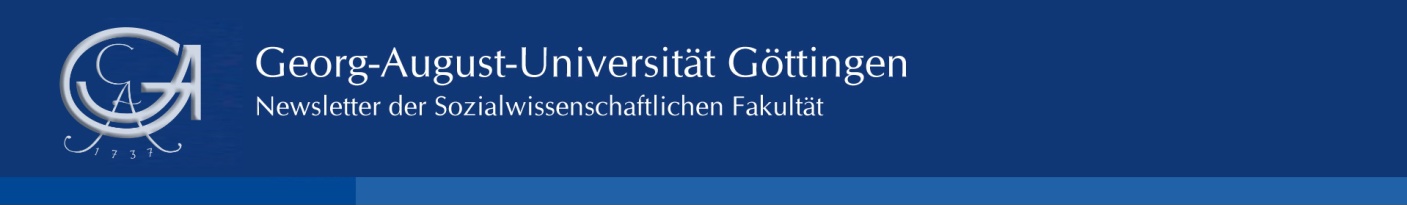 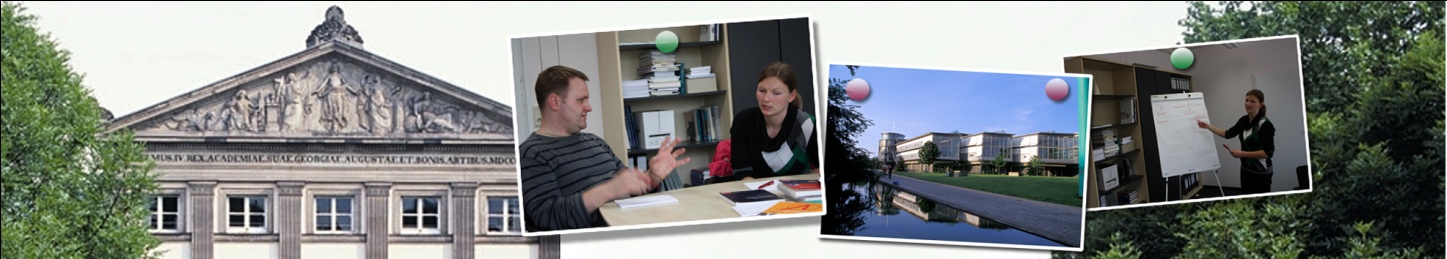 Georg-August-Universität Göttingen – Sozialwissenschaftliche Fakultät